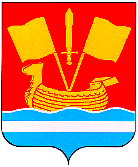 СОВЕТ ДЕПУТАТОВ КИРОВСКОГО МУНИЦИПАЛЬНОГО РАЙОНА ЛЕНИНГРАДСКОЙ ОБЛАСТИ ЧЕТВЕРТОГО СОЗЫВАР Е Ш Е Н И Еот 27 марта 2024 года № 21О внесении изменений в Положение о комитете финансов администрации Кировского муниципального района Ленинградской области утвержденное решением совета депутатов Кировского муниципального района Ленинградской области от 22.02.2022 № 5 «Об утверждении Положения о комитете финансов администрации Кировского муниципального района Ленинградской области»Руководствуясь Бюджетным кодексом Российской Федерации совет депутатов  Кировского  муниципального   района    Ленинградской   области Р Е Ш И Л: Внести следующие изменения в Положение о комитете финансов администрации Кировского муниципального района Ленинградской области утвержденное решением совета депутатов Кировского муниципального района Ленинградской области от 22.02.2022 № 5 «Об утверждении Положения о комитете финансов администрации Кировского муниципального района Ленинградской области» (далее - решение):Подпункт 2.1.17 изложить в следующей редакции:«Устанавливает порядок завершения операций по исполнению районного бюджета в текущем финансовом году;».Подпункт 2.1.26 изложить в следующей редакции:«Устанавливает порядок открытия и ведения лицевых счетов в Комитете финансов;».Подпункт 2.1.36 изложить в следующей редакции:«Устанавливает порядок исполнения районного бюджета по расходам;».Подпункт 2.1.37 признать утратившим силу.5. Подпункты 2.1.38-2.1.41 считать соответственно подпунктами 2.1.37-2.1.40.6. Абзац третий подпункта 3.1.1 изложить в следующей редакции:«организует, регулирует и осуществляет применение электронных подписей в информационных системах и программных комплексах, обеспечивающих бюджетный процесс в Ленинградской области.».7. Пункт 3.3 изложить в следующей редакции:«В целях управления бюджетным процессом:разрабатывает предложения по организации бюджетного процесса в Кировском муниципальном районе Ленинградской области;разрабатывает бюджетный прогноз Кировского муниципального района Ленинградской области на долгосрочный период;осуществляет формирование перечня главных распорядителей средств районного бюджета;составляет проект решения совета депутатов Кировского муниципального района Ленинградской области о бюджете Кировского муниципального района Ленинградской области и с необходимыми документами и материалами докладывает на заседании совета депутатов Кировского муниципального района Ленинградской области;разрабатывает и принимает правовые акты Комитета финансов по организации исполнения районного бюджета, финансового обеспечения получателей средств районного бюджета, муниципальных бюджетных и автономных учреждений Кировского муниципального района Ленинградской области, методическому обеспечению ведения бюджетного (бухгалтерского) учета и составления отчетности;заключает договоры (контракты, соглашения), в том числе об электронном обмене документами, открывает в Казначействе, уполномоченных кредитных организациях Ленинградской области счета для осуществления операций со средствами районного бюджета, в том числе для осуществления операций в соответствии с валютным законодательством Российской Федерации, проведения операций со средствами, поступающими во временное распоряжение получателей средств районного бюджета, проведения операций со средствами муниципальных бюджетных и автономных учреждений Кировского муниципального района Ленинградской области, получателей средств из районного бюджета, участников казначейского сопровождения, и обеспечения получателей средств районного бюджета, муниципальных бюджетных и автономных учреждений Ленинградской области наличными денежными средствами;осуществляет операционное обслуживание исполнения районного бюджета на едином счете бюджета в части финансового обеспечения расходов и перечисления платежей по источникам внутреннего финансирования дефицита районного бюджета от имени и по поручению главных распорядителей бюджетных средств, распорядителей бюджетных средств, получателей бюджетных средств и администраторов источников финансирования дефицита районного бюджета;осуществляет проверку представляемых платежных документов и документов, служащих основанием для проведения перечислений из районного бюджета в объеме и порядке, установленном Комитетом финансов;устанавливает порядок проведения операций со средствами муниципальных бюджетных и автономных учреждений Ленинградской области, получателей средств из районного бюджета;осуществляет в соответствии с законодательством корректировку бюджетных назначений с учетом фактических поступлений доходов в районный бюджет; устанавливает состав и сроки представления главными распорядителями бюджетных средств, главными администраторами доходов бюджета, главными администраторами источников финансирования дефицита бюджета сведений, необходимых для составления и ведения кассового плана;организует исполнение районного бюджета на основе сводной бюджетной росписи и кассового плана, осуществляет исполнение районного бюджета по расходам с соблюдением требований Бюджетного кодекса Российской Федерации;осуществляет информационное и техническое обеспечение и сопровождение процессов составления, мониторинга и контроля за исполнением районного бюджета;осуществляет финансовое обеспечение расходов районного бюджета, а также осуществление платежей по источникам финансирования дефицита районного бюджета на основе сводной бюджетной росписи и кассового плана в порядке, установленном Комитетом финансов;обеспечивает взаимодействие с Казначейством в соответствии с Регламентом о порядке и условиях обмена информацией между Федеральным казначейством и Комитетом финансов;организует и осуществляет бюджетный учет;осуществляет управление операциями со средствами районного бюджета на лицевом счете, открытом Комитету финансов в Казначействе, проводит операции со средствами муниципальных бюджетных и автономных учреждений Кировского муниципального района Ленинградской области, со средствами получателей средств из районного бюджета в условиях открытия и ведения лицевых счетов в Комитете финансов;устанавливает порядок учета обязательств муниципальных бюджетных и автономных учреждений Кировского муниципального района Ленинградской области, порядок проведения расходов и санкционирования расходов муниципальных бюджетных и автономных учреждений Кировского муниципального района Ленинградской области;осуществляет ведение казначейского учета и составление отчетности;организует и осуществляет прогнозирование и кассовое планирование средств районного бюджета с учетом ожидаемых доходов и принятых бюджетных обязательств;готовит проект решения совета депутатов Кировского муниципального района Ленинградской области о внесении изменений в решение совета депутатов Кировского муниципального района Ленинградской области о бюджете Кировского муниципального района Ленинградской области на очередной финансовый год и на плановый период;готовит проект решения совета депутатов Кировского муниципального района Ленинградской области об исполнении бюджета Кировского муниципального района Ленинградской области за отчетный финансовый год;составляет и представляет в комитет финансов Ленинградской области реестр расходных обязательств Кировского муниципального района Ленинградской области;разрабатывает положение о порядке составления проекта бюджета Кировского муниципального района Ленинградской области на очередной финансовый год и на плановый период;разрабатывает порядок разработки и утверждения бюджетного прогноза Кировского муниципального района Ленинградской области на долгосрочный период;разрабатывает порядок составления и ведения реестра расходных обязательств Кировского муниципального района Ленинградской области;разрабатывает порядок формирования и ведения реестра источников доходов районного бюджета;разрабатывает порядок осуществления органами местного самоуправления Кировского муниципального района Ленинградской области, находящимися в их ведении казенными учреждениями, бюджетных полномочий главных администраторов доходов бюджетов бюджетной системы Российской Федерации;устанавливает порядок представления реестров расходных обязательств главных распорядителей бюджетных средств бюджета Кировского муниципального района Ленинградской области;разрабатывает меры по реализации решения о районном бюджете на очередной финансовый год и на плановый период;осуществляет формирование и ведение реестра источников доходов районного бюджета;открывает и ведет в установленном порядке лицевые счета;организует обеспечение наличными денежными средствами получателей средств районного бюджета, муниципальных бюджетных и автономных учреждений Кировского муниципального района Ленинградской области.».8. Пункт 3.8 изложить в следующей редакции:«Выполняет также следующие функции:обеспечивает исполнение судебных актов, решений налоговых органов о взыскании налогов, сборов, страховых взносов, пеней и штрафов, предусматривающих обращение взыскания на средства районного бюджета, на средства муниципальных бюджетных и автономных учреждений Кировского муниципального района Ленинградской области, ведет учет и осуществляет хранение исполнительных документов и иных документов, связанных с их исполнением; обеспечивает исполнение судебных актов, решений налоговых органов о взыскании налогов, сборов, страховых взносов, пеней и штрафов, предусматривающих обращение взыскания на средства бюджетов поселений, на средства муниципальных бюджетных и автономных учреждений муниципальных образований городских и сельских поселений Кировского муниципального района Ленинградской области, ведет учет и осуществляет хранение исполнительных документов и иных документов, связанных с их исполнением; обеспечивает полноту и доступность информации о бюджете и бюджетном процессе в Кировском муниципальном районе Ленинградской области, а также прозрачность (открытость) деятельности Комитета финансов и бюджетно-финансовой системы Кировского муниципального района Ленинградской области, кроме случаев, установленных федеральными законами;участвует в решении вопросов регулирования заработной платы работников учреждений бюджетной сферы Кировского муниципального района Ленинградской области;организует формирование, ведение и утверждение регионального перечня (классификатора) государственных (муниципальных) услуг и работ Ленинградской области.».9. Уполномочить председателя комитета финансов администрации Кировского муниципального района Ленинградской области выступать заявителем в межрайонной инспекции ФНС России № 10 по Ленинградской области при совершении всех необходимых действий, связанных с осуществлением государственной регистрации Положения о комитете финансов администрации Кировского муниципального района Ленинградской области. Глава муниципального района                                               Ю.С. Ибрагимов